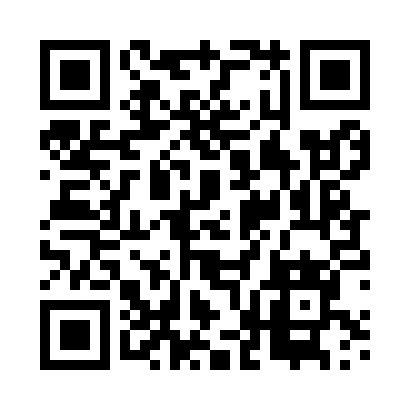 Prayer times for Wegliny, PolandWed 1 May 2024 - Fri 31 May 2024High Latitude Method: Angle Based RulePrayer Calculation Method: Muslim World LeagueAsar Calculation Method: HanafiPrayer times provided by https://www.salahtimes.comDateDayFajrSunriseDhuhrAsrMaghribIsha1Wed2:595:3112:586:068:2610:472Thu2:555:2912:586:078:2810:503Fri2:525:2712:586:088:2910:534Sat2:485:2612:586:098:3110:575Sun2:445:2412:586:108:3311:006Mon2:445:2212:586:118:3411:047Tue2:435:2012:586:128:3611:048Wed2:425:1912:586:138:3711:059Thu2:425:1712:586:148:3911:0610Fri2:415:1512:586:158:4111:0611Sat2:405:1412:586:168:4211:0712Sun2:405:1212:576:168:4411:0813Mon2:395:1012:576:178:4511:0814Tue2:385:0912:576:188:4711:0915Wed2:385:0712:576:198:4811:1016Thu2:375:0612:586:208:5011:1017Fri2:375:0412:586:218:5111:1118Sat2:365:0312:586:228:5311:1219Sun2:355:0212:586:238:5411:1220Mon2:355:0012:586:248:5611:1321Tue2:344:5912:586:248:5711:1422Wed2:344:5812:586:258:5911:1423Thu2:344:5712:586:269:0011:1524Fri2:334:5512:586:279:0111:1625Sat2:334:5412:586:289:0311:1626Sun2:324:5312:586:289:0411:1727Mon2:324:5212:586:299:0511:1728Tue2:324:5112:586:309:0611:1829Wed2:314:5012:596:309:0811:1930Thu2:314:4912:596:319:0911:1931Fri2:314:4812:596:329:1011:20